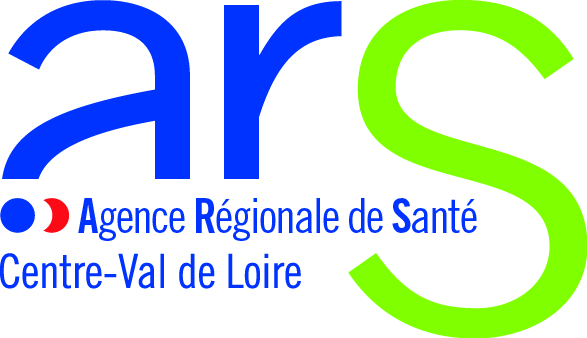 FICHE-PROJET  d’habitat inclusifA remplir par les porteurs de projet candidats.La fiche ne peut excéder 10 pages.NB : La liste complète des éléments à joindre au dossier est mentionnée dans l’avis d’appel à candidature.PorteurNom de l’organisme porteur : 	Statut juridique : 	Date de création : 	Gestionnaire d’ESMS : 	Oui  	Non Le porteur est-il déjà porteur de pension de famille / résidence accueil : 	Oui  		Non Si oui, préciser lesquels : 	Porteur de projet d’habitat inclusif déjà en fonctionnement : 	Oui  		Non Personne en charge du projet : Nom : 		Prénom : 	Fonction : 	Téléphone : 	Mail : 	Projet	        Principales caractéristiques Type de logement (logements individuels, partagés, regroupés ou non..) : Décrire en 2 lignes maximumPrésence d’un espace commun partagé : 	Oui  		Non Si oui, préciser : (1 ligne)Nombre de personnes concernés : 	Type de public (déficience, tranche d’âge) : 	Département : 	Localisation : 	(si logements disséminés, préciser la distance, préciser la proximité des services de transport, des commerces, des services publics et des services sanitaires, sociaux et médico-sociaux, joindre un plan de localisation des logements et de la salle commune) :Niveau de réalisation :		Structure déjà en fonctionnement 		Structure en cours de réalisation		Structure en projetSi en cours de réalisation ou en projet, calendrier prévisionnel de réalisation (étapes, prévision de montée en charge) :Principales modalités de mise en œuvreMontage du projet (cf. cahier des charges)Préciser le montage juridique et financier (colocation, sous-location, intervention d’un bailleur public, opérateur privé, paiement des loyers…) : 10 lignes maximumPrincipaux éléments architecturaux (disponibilité du bâtiment, travaux nécessaires, localisation, etc…) :10 lignes maximumPrincipaux éléments financiers (investissement financier nécessaire, aides sollicitées, faisabilité…) : 5 lignes maximumFonctionnement du projet et missions (cf. cahier des charges)Principales missions de la structure d’habitat inclusif vis-à-vis des locataires (principes d’action, philosophie du projet) : 15 lignes maximumPrincipaux aspects du projet de structure et des projets de vie (activités, liens avec l’extérieur, place des familles, liens avec les professionnels de santé de ville,…) : joindre un planning hebdomadaire réalisé ou prévisionnel : 15 lignes maximumTransports : Partenariats et conventionnement (cf. cahier des charges)Partenariats envisagés, degré de formalisation (joindre les lettres d’intention, conventions) :Moyens humainsPréciser les ETP envisagés pour le fonctionnement de la structure : Détailler les missions du poste financé par l’aide spécifique forfaitaire et le profil envisagé (joindre une fiche de poste) : 10 lignes maximumBudget et éléments financiersFinancements déjà obtenus par le projet (joindre le compte de résultat et le bilan du projet si déjà réalisé) :Détailler l’affectation de l’aide spécifique forfaitaire de 60 000 € dans le budget global annuel (joindre un budget prévisionnel) : 5 lignes maximum